Estado do Rio Grande do Sul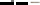 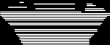 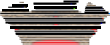 Câmara de Vereadores de Getúlio Vargas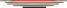 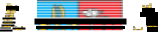 Rua Irmão Gabriel Leão, nº 681 – Fone/Fax: (54) 334 1-3889 CEP 99.900-000 – Getúlio Vargas – RS www.getuliovargas.rs.leg.br | camaragv@camaragv.rs.gov.br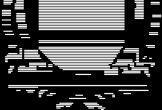 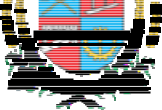 DECRETO LEGISLATIVO N.º 013/2019, DE 13 DE DEZEMBRO DE 2019.Estabelece Ponto Facultativo no serviço da Câmara de Vereadores de Getúlio Vargas.Considerando a Lei Municipal n.º 2.780, de 26 de maio de 1999, que disciplina a instituição do ponto facultativo no Mu nicípio.Considerando o Calendário de feriados e pontos facultativos emitido pelo Executivo Municipal, de 20 de dezembro de 2018, que estabele ponto facultativo nos dias 24 e 31 de dezembro do corrente ano.Consideranto o Decreto n.º 3.431, de 02 de dezembro de 2019, emitido pelo Executivo Municipal.Considerando que a Câmara de Vereador es desenvolve suas atividades em sintonia com os interesses municipais,DINARTE AFONSO TAGLIARI FARIAS, Presidente da Câmara de Vereadores de Getúlio Vargas, Estado do Rio Grande do Sul, no uso de suas atribuições legais, e em conformidade com a legislação vigente, RESOLVE:Art. 1º Fica instituído ponto facultativo nos serviços da Câmara de Vereadores de Getúlio Vargas nos dias 23, 24, 30 e 31 de dezembro de 2019.Art. 2º Este Decreto Legislativo entrará em vigor na data de sua publicação, revogadas as disposições em contrário.Sala das Sessões Eng.º Firmino Girardello, 13 de dezembro de 2019.Ver. Dinarte Afonso Tagliari Farias,Presidente.Ver. Domingo Borges de Oliveira,1.º Secretário.Registre-se e publique-se.Cristiane Piccoli Dalapria,Diretora Administrativa.